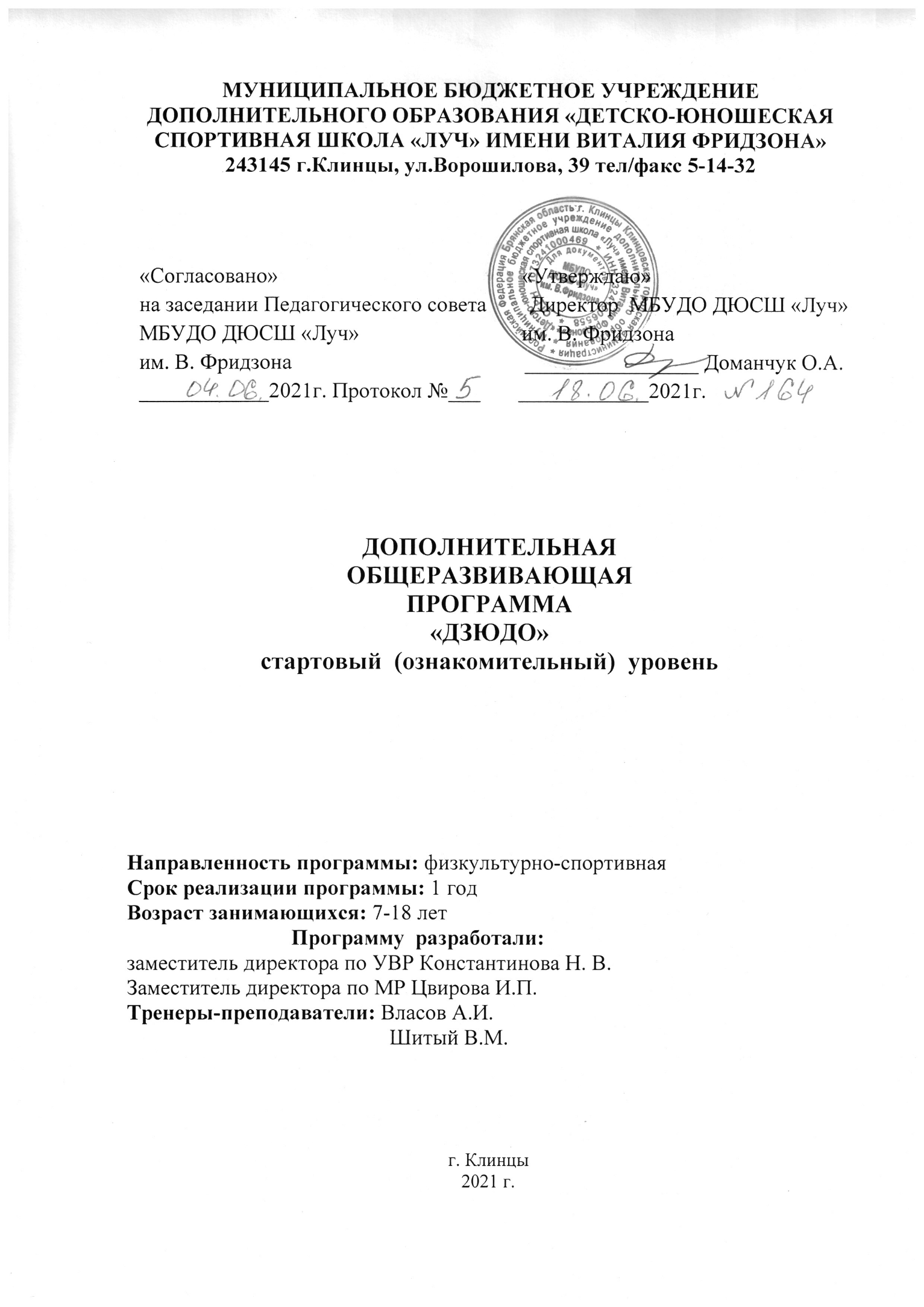 СОДЕРЖАНИЕПояснительная записка …………………………………………………………..3Учебный план………………………………………………………………6Содержание программы……………………………………………………8Календарный учебный график…………………………………………...20Условия реализации программы…………………………………………21Список используемой литературы……………………………………….23ПОЯСНИТЕЛЬНАЯ ЗАПИСКАДзюдо – популярный вид спорта, имеющий огромное воспитательное, оздоровительное и прикладное значение. История дзюдо насчитывает сотни лет. Этот вид спорта интересен тем, что позволяет занимающимся наиболее эффективно использовать свою умственную и физическую энергию. Занятие этим единоборством направлено на физическое и духовное совершенствование личности на основе техники, тактики и философии дзюдо. Дзюдо – это вид спортивной борьбы, культивируемый в большинстве стран мира. В России дзюдо является одним из популярных видов спорта. Занятия этим видом единоборства направлены на физическое и духовное совершенствование личности на основе совершенствования техники, тактики и философии дзюдо. Абсолютная цель занятия дзюдо – изучить себя, чтобы принести больше пользы окружающему миру.Актуальность.Пропагандируется здоровый образ жизни, вырабатываются положительные социальные качества личности – выносливость, выдержка, самообладание. Занятия дзюдо предъявляют к занимающимся специфические требования и оказывают комплексное воздействие на их организм. Оказывают особое влияние на личность дзюдоистов детско-юношеского возраста. Занимаясь дзюдо, можно научиться преодолевать свои слабости и недостатки, изменять себя и познавать свои возможности.Новизна программы, отличительные особенности программы.Новизна программы в её социальной направленности. Программа предоставляет возможности детям, не получившим ранее практики занятий каким-либо видом спорта, имеющим различный уровень физической подготовки, приобщиться к активным занятиям спортом, в частности, дзюдо, получить социальную практику общения в детском коллективе. Отличительной особенностью данной программы является привитие детям понятия о здоровом образе жизни, необходимость которого разъясняется во время бесед и практических занятий по дзюдо.Цель программы Создание условий для физического развития детей в соответствии с возрастными, физическими возможностями и особенностями обучающихся, привлечение детей к систематическим занятиям физической культурой и спортом.  Задачи программы Обучающие - научить основам спортивного мастерства в избранном виде спорта.- научить техническим приёмам, тактическим действиям и правилам дзюдо;- научить приёмам и методам контроля физической нагрузки на занятиях;- сформировать навыки регулирования психического состояния.Развивающие- развить двигательные способности;- развить представления о мире спорта;- развивать волю, выносливость, смелость, дисциплинированность; - развивать социальную активность и ответственность;- развить физическое и нравственное развитие детей и подростков.Воспитательные - воспитывать нравственные и волевые качества;- воспитывать чувство "партнёрского плеча", дисциплинированность, взаимопомощь;- воспитывать привычку к самостоятельным занятиям спортом в свободное время;- формировать потребность ведения здорового образа жизни.- содействовать патриотическому воспитанию подрастающего поколения.Адресат программы Обучающиеся в возрасте от 7 до 18 лет, не имеющие противопоказаний по состоянию здоровья. Ожидаемые результаты и критерии определения их результативности: Личностные:  Мотивация вести здоровый образ жизни;  Настойчивость в достижении цели, терпение и упорство;  Уважительное отношение к окружающим;  Самоконтроль;  Навыки бесконфликтного общения и культура поведения;  Ценные личностные качества: порядочность, ответственность, толерантность. Метапредметные:  Развитие конструктивного мышления и сообразительности, внимания, памяти, морально-волевых качеств, координации движений, личной активности, общей физической выносливости, умения работать в команде. Предметные:  знание правил техники безопасности в спортивном зале, истории дзюдо, правил здорового образа жизни, требований спортивного режима и гигиены;  умение выполнять комплекс общефизических упражнений и упражнений специальной физической подготовки, использовать технические и тактические приемы. Критериями успешного освоения программы обучающимися являются:- стабильность списочного состава занимающихся;-динамика роста индивидуальных показателей физической и технической подготовленности;-  уровень освоения теоретических знаний и основ самоконтроля.- выполнение санитарных норм и правил техники безопасности, трудолюбие, коммуникабельность.Направленность программы - физкультурно-спортивная (направление – спортивно-оздоровительное), по функциональному предназначению досуговая, по форме организации – групповая, с включением индивидуально ориентированных занятий. Уровень освоения программы – стартовый (ознакомительный).Краткая характеристика обучающихся, возрастные и медицинские особенности: прием детей осуществляется по заявлению родителей (законных представителей) с 7 лет, независимо от пола ребенка, с анкетными данными о ребенке и при наличии медицинского заключения о состоянии здоровья с указанием возможности заниматься дзюдо.Краткая характеристика программы. Формой организации   образовательного   процесса является - тренировочное занятие.   Основными методами обучения являются:1)  методы строго регламентированного упражнения;2)  игровой метод (использование упражнений в игровой форме);3)  соревновательный метод (использование упражнений в соревновательной форме);4)  словесные методы;5)  методы наглядного воздействия.С помощью этих методов решаются конкретные задачи, связанные с обучением технике выполнения физических упражнений и воспитанием физических качеств. Методом оценки освоения программы является выполнение контрольных нормативов.Основными показателями выполнения требований программы по уровню подготовленности обучающихся являются: выполнения контрольных нормативов по общей и специальной физической подготовке, участие в соревнованиях. Формами подведения итогов являются: контрольные испытания, тесты. Подведение итогов реализации программы -  
участие в соревнованиях различного уровня, показательных выступлениях, выполнение контрольных нормативов.Результатами реализации Программы являются:формирование знаний, умений и навыков по дзюдо;выполнение нормативов по ОФП;вовлечение в систему регулярных занятий. УЧЕБНЫЙ ПЛАНРаспределения учебного материала в учебном году Учебный план подготовки юных дзюдоистов – это основополагающий документ, определяющий распределение временных объемов основных разделов подготовки самбистов. Распределение учебной нагрузки в учебном году по разделам учебной программы рекомендуется планировать с учетом погодных условий и календаря соревнований. Теоретические сведения сообщаются в течение 5-7 минут перед практическими занятиями или непосредственно в процессе их проведения. Участие в соревнованиях планируется с учетом календаря соревнований, утвержденного ДЮСШ для данной возрастной категории.Направленности и содержанию обучения свойственна определенная динамика:В течение года изменяется соотношение времени, отводимого на различные виды подготовки.Постепенно уменьшается, а затем стабилизируется объем нагрузок на общую физическую нагрузку.Увеличивается объем тренировочных нагрузок.Доля специальной физической и технической нагрузок постоянно возрастает.. Соотношение средств физической, технической подготовки1.2. Учебно-тематический план1.3. Примерный план распределения программного материалаОсобенность спортивно-оздоровительного этапа – работа с малоподготовленными детьми, с разным уровнем физического развития, поэтому распределение учебного материала в годичном цикле целесообразно проводить по месячным и недельным циклам, не придерживаясь концепции периодизации.Сначала преобладает общая физическая подготовка с акцентом на развитие гибкости, ловкости, быстроты, а также гармоническое развитие всех мышечных групп. Дальше включается специально-физическая и техническая подготовка с акцентом на обучение техники дзюдо и развитие основных двигательных качеств. Небольшое внимание уделяется тактической подготовке и теоретическим занятиям. В течение всего года проводится широкий круг средств и методов подготовки, направленных на развитие дзюдоистов. Задачей этого этапа будет являться набор максимально большего количества юных дзюдоистов и формирование у них интереса к занятиям, а также всестороннее гармоничное развитие физических способностей и овладение основами техники и тактики спорта, подготовка наиболее одаренных из них к переходу на следующий этап подготовки. 2. СОДЕРЖАНИЕ ПРОГРАММЫПрограмма содержит разделы, в которых изложен материал по видам подготовки, средства, методы, формы подготовки, система контрольных нормативов и упражнений.Содержание программного материала обеспечивает непрерывность и последовательность процесса на протяжении всего периода обучения.Педагогическая целесообразность образовательной программы определена тем, что ориентирует обучающихся на приобщение каждого к физической культуре и спорту, применение полученных знаний, умений и навыков в повседневной деятельности, улучшение своего образовательного результата, на создание индивидуального творческого продукта. Благодаря систематическим занятиям физической культурой и спортом, обучающиеся приобретают общую и специальную физическую подготовку, а развитие специальных физических качеств помогает развить морфофункциональные системы растущего организма – в этом и заключается педагогическая целесообразность разработанной образовательной программы.Кроме того, педагогическую целесообразность образовательной программы мы видим в формировании у обучающихся чувства ответственности в исполнении своей индивидуальной функции в коллективном процессе (команда), с одной стороны, и формировании самодостаточного проявления всего спортивного потенциала ребенка в соревновательной деятельности, формирования тактического мышления. Дидактические принципы используемые педагогом.Обучение в процессе физического воспитания основывается на следующих дидактических принципах: сознательности и активности, наглядности, доступности и индивидуализации, систематичности, прогрессирования.Преимущественная направленность образовательного процесса определяется с учетом сенситивных периодов развития физических качеств. Вместе с тем необходимо уделять внимание воспитанию тех физических качеств, которые в данном возрасте активно не развиваются. Особенно важно соблюдать соразмерность в развитии общей выносливости, скоростных способностей и силы, т.е. тех качеств, в основе которых лежат разные физиологические механизмы.Примерные сенситивные (благоприятные) периоды развитиядвигательных качествПри планировании содержания общей и специальной физической подготовки необходимо учитывать возраст спортсменов (как паспортный, та и биологический) и сенситивные периоды развития физических качеств. Строго нормировать физические нагрузки. В занятия включать упражнения преимущественно комплексного воздействия, в том числе упражнения для формирования крепкого мышечного корсета, обеспечивающие поддержание нормальной осанки. Кроме этого, в занятиях с детьми этого возраста следует уделять должное внимание освоению техники, так как их организм вполне подготовлен к освоению элементарных умений и навыков. У них достаточно развиты зрительный и двигательный анализаторы ЦНС. Они в состоянии управлять отдельными действиями, координировать движения рук и ног.Вместе с тем при разучивании какого-либо приема техники с детьми, для создания целостного представления в изучаемом приеме необходимы образцовый показ тренером приема и доходчивое объяснение способа его выполнения.В то же время в процессе совершенствования приемов техники полезно включать элементы вариативности их выполнения, что в определенной степени способствует развитию координационных способностей дзюдоистов.Обучение основам техники дзюдо происходит в условиях подготовки в зале с использованием имитационных упражнений.Формой организации образовательного процесса является тренировочное занятие, основные методы обучения – групповой и поточный. Главные методы практического разучивания – метод строго регламентированного упражнения (метод расчлененного – конструктивного и целостного упражнения) и игровой метод.2.1. Теоретическая подготовка  Теоретическая подготовка проводить в форме бесед, лекций и непосредственно в тренировке органически связана с физической, технико-тактической, моральной и волевой подготовкой как элемент практических занятий.План теоретической подготовкиТеоретические занятия должны иметь определенную целевую направленность: вырабатывать у занимающихся умение использовать полученные знания на практике в условиях тренировочных занятий.Учебный материал распределяется на весь период обучения. При проведении теоретических занятий следует учитывать возраст занимающихся и излагать материал в доступной им форме. В зависимости от конкретных условий работы в план теоретической подготовки можно вносить коррективы.Теоретическая подготовка в спортивно-оздоровительных группах проводится в виде коротких бесед в начале тренировочного занятия или его процессе в паузах отдыха.Содержание бесед и полнота сведений зависит от контингента обучающихся. Некоторые темы требуют неоднократного повторения, например меры предупреждения травматизма, оказание первой медицинской помощи, правила соревнований и оценка качества исполнения технических действий. В ходе теоретических занятий и бесед следует рекомендовать литературу для чтения об истории развития вида спорта, воспоминания известных спортсменов и т.п.При проведении теоретических занятий необходимо воспитывать чувство патриотизма, любви к своей родине и гордости за нее. Общая физическая подготовкаПод общей физической подготовленностью понимают физическое состояние человека, которое приобретается в результате физической подготовки и характеризуются высокой физической работоспособностью, хорошим развитием физических качеств, разносторонним двигательным опытом. ОФП способствует укреплению здоровья, совершенствованию работы всех органов и систем организма человека, развитию основных двигательных качеств (быстроты, выносливости, гибкости, силы, ловкости).Легкая атлетика. Для развития быстроты, выносливостиГимнастика. Для развития силы.Тяжелая атлетика. Для развития силы.Спортивная борьба. Для развития гибкости и быстроты.Подвижные игры и эстафеты. С элементами бега, прыжков, ползанья, лазания, метания, кувырков, с сохранением равновесия, с предметами, элементами спортивных игр, комбинированные эстафеты.Спортивные игры. Футбол, баскетбол.Развитие физических качеств у занимающихся происходит под влиянием двух факторов: возрастных изменений организма и режимов двигательной активности.Развитие быстроты движений решает основные задачи: развивать способность быстро реагировать на сигнал; повышать темп движений. В процессе развития быстроты необходимо сначала осваивать выполняемые движения в медленном темпе; к концу выполнения упражнения скорость не должна снижаться. Длина дистанции у занимающихся 7-18лет составляет 30-35 м; число повторений прыжков 10-12 раз; продолжительность непрерывного интенсивного бега до 30-35 сек.   Для развития быстроты рекомендуется разнообразие применяемых упражнений, их необходимо повторять в различных условиях, усложняя или упрощая задание. Развить быстроту рекомендуется в начале основной части занятия. Развитие ловкости помогает осваивать новые упражнения и повышает двигательную координацию занимающихся. При развитии ловкости основное внимание уделяется: освоению различных видов упражнений; развитию способности выполнять упражнения в различных условиях (упрощенных, стандартных, усложненных); решению конкретных двигательных задач при выполнении упражнений.В процессе развития ловкости необходимо учитывать, что эти упражнения требуют напряженного внимания, что быстро вызывает утомление у занимающихся. Для повышения точности выполняемых движений такие упражнения проводят непродолжительное время в подготовительной части занятия или начале основной. Развивать ловкость необходимо, применяя необычные исходные положения, быструю смену различных положений; изменение скорости и темпа движений, различных сочетаний упражнений и последовательности элементов; смену способов выполнения упражнений; использование в упражнениях различных предметов (надувные мячи, волейбольные, футбольные); выполнение согласованных движений несколькими участниками (вдвоем: сидя, стоя); усложнять сочетания известных движений (бег змейкой, доставая в прыжке подвешенный предмет); усложнение условий подвижной игры. Челночный бег 3x10 м.Развитие гибкости предусматривает решение основной задачи: улучшение подвижности суставов и эластичности мышц и связок. При развитии гибкости следует четко дозировать нагрузки и не стремиться к чрезмерному растягиванию мышц и связок. Следует использовать упражнения с широкой амплитудой движений. Перед выполнением упражнения на гибкость необходимо разогревать основные мышечные группы. При выполнении упражнений на увеличение подвижности позвоночного столба и плечевых суставов необходимо соблюдать осторожность. Они легко травмируются при неосторожных и резких движениях.Развитие силы предусматривает: гармоничное укрепление всех мышечных групп опорно-двигательного аппарата; развитие способности к рациональному проявлению мышечных усилий. При развитии силы применяют упражнения с внешним сопротивлением (бросание или толкание предметов) и упражнения с отягощением — весом собственного тела (ползание, прыжки). Дозировка упражнений, требующих значительных усилий (прыжки, бросание мяча) — 4—6 раз с большими интервалами отдыха; чем выше темп движений, тем больше пауза отдыха. Преимущественное воздействие необходимо оказывать на слабые (относительно остальных) мышечных группы. При выполнении силовых упражнений предпочтительно использовать их во второй половине спортивно-оздоровительного занятия.При развитии выносливости основными задачами являются: содействие согласованной деятельности сердечно-сосудистой и дыхательной систем, постепенное совершенствование их функциональных возможностей, приспособление к длительному выполнению упражнений умеренной интенсивности. Помощь воспитанию волевых качеств, вырабатывание умения распределять свои силы во времени и пространстве.Наблюдения показывают, что прекращение бега, требующего проявления выносливости, часто зависит не от функциональных возможностей организма занимающихся, а от их волевых качеств.Средствами развития выносливости могут быть ходьба, бег, прыжки, подвижные игры.При использовании циклических упражнений основной метод — непрерывный. Продолжительность выполнения упражнений до 2 минут, интенсивность 50—60% от максимальной. Применение подвижных игр для повышения выносливости заключается в соблюдении основных требований: многократное повторение действий, выполняемых продолжительное время, минимальные перерывы при смене водящего или при введении дополнительных заданий.2.3 Специальная физическая подготовкаСпециальная физическая подготовка используется для целенаправленного развития физических качеств, которые определяют подготовленность спортсменов в избранном виде спорта.Имитационные упражнения с набивным мячом для освоения боковой подсечки – удары подошвенной частью стопы по лежащему мячу, по падающему, по отскочившему от пола, по катящемуся мячу. Акробатические упражнения: кувырки вперед из упора присев, из основной стойки, из стойки на голове и руках, из положения сидя в группировке, длинный кувырок с прыжка, кувырки через левое и правое плечо, комбинация кувырков, кувырки спиной вперед, кувырки через препятствия, перевороты боком. Упражнения для укрепления мышц шеи: наклоны головы вперед с упором в подбородок, наклоны головы вперед и назад с упором соединенных рук на затылке, движение головы вперед и назад, в стороны из упора головы в ковер с помощью и без помощи рук, движения вперед-назад, в стороны.Упражнения на борцовском мосту: вставание на борцовский мост, лежа на спине, из стойки с помощью партнера, накаты вперед-назад на борцовском мосту, забегания на борцовском мосту с помощью и без помощи партнера. Упражнения в самостраховке: перекаты в группировке на спине, падение на спину из положения сидя, из приседа, из полуприседа, кувырок вперед через правое и левое плечо, падение вперед с опорой на кисти из стойки на коленях. Имитационные упражнения: имитация оценочных действий и приемов без партнера, имитация разучиваемых оценочных действий и приемов с партнером с отрывом и без отрыва от ковра. Упражнения с партнером: переноска партнера на спине, приседания стоя спиной друг к другу, круговые вращения, ходьба на руках с помощью партнера, кувырки вперед и назад захватив ноги партнера, теснение стоя спиной и лицом друг к другу. Игры в касания: смысл игры – кто вперед коснется определенной части тела соперника. Игры в касания рассматриваются как упражнения, способствующие развитию серии качеств: видеть соперника, распределять и концентрировать внимание, перемещаться самостоятельно, творчески решать двигательные задачи. Игры в блокирующие захваты: суть игры в блокирующие захваты заключается в том, что один из играющих, осуществив в исходном положении захват, стремится удержать его до конца поединка (от 3 до 5 секунд, максимально – 10 секунд). Игры проводятся на ограниченной площади (круг, квадрат, коридор). Игры в теснение: это не просто выталкивание, это теснение противника активными действиями из зоны поединка (по правилам соревнований: выход соперника за площадь ковра оценивается как 1 балл в пользу атакующего борца), парализуя его попытки к действиям и вынуждая к отступлению. Умелое использование игр в касания и в блокирующие захваты с постепенным переходом к элементам в теснение соперника, учит детей пониманию психологического состояния конкурентов, умению использовать его слабые стороны, приучает не отступать, «гасить» усилия соперника, разрывать захват, перемещаться и действовать в ограниченном пространстве. Теснение – это уже соревнование, борьба, а борец, получивший ряд предупреждений за выходы с ковра в захвате, снимается с поединка. Игры с заданием теснить соперника являются базовой подготовкой к овладению элементов техники борьбы. Игры в дебюты: данный комплекс игр должен явиться одним из основных во всей системе игр, используемых для закрепления и совершенствования приобретенных навыков и качеств в усложненных условиях. Суть игры – начать поединок, находясь в различных позах и положениях, относительно друг к другу. Быстрая ориентировка в неожиданно сложившейся ситуации, искусство владеть своим телом, ловкий маневр помогают эффективно начать прерванный поединок даже в невыгодных условиях. Своевременно блокировать или ограничивать действия соперника. Игры в дебюты позволяют оценить, насколько усвоен весь предыдущий материал, каким способам действий отдают предпочтение ученики. Время, отводимое на решение поставленной задачи, не должно превышать 10-15 секунд. Игры в перетягивания для развития силовых качеств: парные и групповые перетягивания захватом за руки, за палку, перетягивание каната. Игры за овладение обусловленного предмета для формирования навыков маневрирования, развития скоростных и скоростно-силовых качеств.2.4. Технико-тактическая подготовкаОбучение захватам и передвижениям. Обучение простейшим техническим действиям в стойке и лежа. Начальные основы тактики ведения поединка. Обучение уходу из опасных положений в стойке и в борьбе лежа. Учебно-тренировочные поединки не соревновательного характера. Подводящим упражнением уделяется особое значение. На этом этапе начинается обучение базовой школе дзюдо с привязкой к технической его части и поэтапной сдаче экзаменов на присвоение соответствующих уровню подготовки КЮ.Юный дзюдоист за период обучения обязан приобрести навыки и научиться выполнять специальные технические действия, выучить существующую терминологию упражнений.Тактика - маневр силами и средствами в процессе ведения боя с целью достижения желаемого результата. Под средствами понимается все то, что воздействует на противника, под силами – количество этих средств. В спорте целесообразно под силами понимать физические и волевые качества, посредством которых реализуются специфические спортивные действия. Под средствами следует понимать весь перечень технических действий в данном виде спорта.  Техника.  Само-страховка, выведение противника из равновесия «кузуши», захваты для проведения       бросков, проведение поединков с односторонним сопротивлением, имитация бросков с проговариванием, имитация бросков перед зеркалом, имитация бросков с закрытыми глазами.Броски.Задняя подсечкаПодсечка изнутриБросок через бедро захватом воротаБросок через бедро с захватом ворота и рукаваПодсечка в темп шаговПередняя подножкаПодхват под две ногиПодхват изнутриПриемы борьбы лежа.Удержание сбоку захватом из-под рукиУдержание сбоку захватом своей ногиОбратное удержание сбокуУдержание  со стороны головы захвата руки и поясаУдержание поперек захватом дальней рукиУдержание верхом захватом руки       Самооборона.Защита от ударов: прямого удара, сбоку, наотмашь. Защита от ударов ногой снизу. Защита от ударов ножом сверху.Тактика.Тактика проведения технико-тактических действий.Однонаправленные комбинации, разнонаправленные комбинации.Тактика ведения поединка:- сбор информации- оценка обстановки- цель поединкаТактика участия в соревнованиях.Применение изученной техники и тактики в условиях соревновательных поединков. Распределение сил на все поединки соревнований. Подготовка к поединку – разминка, настройка.2.5. Оценка и контроль тренировочной деятельностиКонтроль тренировочной деятельности ведется на основе оценки тренировочной нагрузки и эффективности тренировочной деятельности.К показателям объема следует отнести количество:тренировочных дней;тренировочных занятий;часов, затраченных на тренировочные занятия.Эффективность тренировочного процесса определяется по степени выполнения тренировочных заданий в занятиях, по динамике контрольных показателей технико-тактической и физической подготовленности, по результатам официальных соревнований.2.5.1. Контрольные нормативные требованияВажнейшей функцией управления наряду с планированием является контроль, определяющий эффективность учебно-тренировочной работы с легкоатлетами на всех этапах многолетней подготовки. В процессе учебно-тренировочной работы систематически ведётся учёт подготовленности путём:- Текущей оценки усвоения изучаемого материала- Оценки результатов выступления в соревнованиях команды и индивидуальных показателей-Выполнение контрольных упражнений по общей и специальной физической подготовке, для чего организуются специальные соревнования.Цель: Контроль над качеством специального и физического развития обучающихся СОГ. Задачи:Определение уровня и учёт общей физической подготовленности обучающихся отделения за учебный год.Программа тестирования:Бег 30м.- с высокого старта, сек. Прыжок в длину с места, см- выполняется толчком двух ног от линии. Измерения дальности прыжка осуществляется рулеткой. Дается три попытки.Складка за 30 сек., кол-во раз (девочки) - выполняющий упражнение лежит на спине. Руки находятся за головой. Ноги нужно поднять и незначительно согнуть в коленях, при этом бедра должны располагаться в вертикальном положении. Поднимаем туловище вертикально, при этом ноги не отрываем от поверхности.Подтягивание на высокой перекладине (юноши) – исходное положение – вис хватом сверху, кисти рук на ширине плеч, руки, туловище и ноги выпрямлены, ноги не касаются пола, ступни вместе. Участник подтягивается так, чтобы подбородок пересек верхнюю линию грифа перекладины, затем опускается в вис и, зафиксировав на 0,5 секунды исходное положение, продолжает выполнение упражнения. Засчитывается количество правильно выполненных подтягиваний.Сгибание, разгибание рук в упоре лежа (девушки) – исходное положение - упор лежа на полу, руки на ширине плеч, кисти вперед, локти разведены не более чем на 45 градусов, плечи, туловище и ноги составляют прямую линию. Стопы упираются в пол без опоры. Сгибая руки, необходимо коснуться грудью пола или «контактной платформы» высотой 5 см, затем, разгибая руки, вернуться в ИП и, зафиксировав его на 0,5 с, продолжить выполнение тестирования. Засчитывается количество правильно выполненных сгибаний и разгибаний рук.Время и сроки проведения испытаний:Контрольные испытания по ОФП обучающиеся отделения сдают по итогам 1 полугодия и в конце учебного года на учебно-тренировочных занятиях, согласно учебно-тематического плана.Упражнения оцениваются по бальной системе: 5,4,3 балла, все результаты ниже 3х баллов оцениваются 2 балла.Спортсмену, сдающему комплекс контрольных нормативов ОФП, в зачет идут результаты трех тестов, итоговая сумма очков определяется четырьмя уровнями подготовленности:Отлично: от 18-20 балловХорошо: от 14-17 балловУдовлетворительно: от 11-14 балловНеудовлетворительно: 10 и ниже балловДЕВУШКИЮНОШИ3. КАЛЕНДАРНЫЙ УЧЕБНЫЙ ГРАФИКНа комплектование учебных групп отводится один месяц, начиная с 15-го августа.Диагностика результативности образовательной программы. Формы аттестации.Во время реализации образовательной программы большое внимание уделяется диагностике наращивания творческого потенциала обучающихся: на вводных занятиях и во время практических занятий с целью определения интересов ребенка, мотивации к занятиям, уровню развития умений и навыков.Формой подведения итогов реализации образовательной программы является:- проведение контрольных занятий;- проведение соревнований.Формой организации занятий является учебно-тренировочное занятие. Главные методы, применяемые в тренировочном процессе:- методы использования слова: рассказ, описание, объяснение, разбор, задание, указание, оценка, команда;- методы наглядного восприятия: показ, демонстрация видеофильмов;- практические методы: практического разучивание по частям, разучивание в целом, игровой, соревновательный. Хорошие результаты приносят методические приемы, обращенные сразу ко всей группе детей или направленны на активизацию каждого ребенка в отдельности:- индивидуальная оценка уровня усвоенных навыков, наблюдение за поведением ребенка, его успехами;- использование в процессе занятия приемов, обращенных к каждому ребенку, создание обстановки, вызывающей у неуверенных ребят желание действовать.Одной из форм эмоционального обогащения обучающихся являются соревнования. Они оставляют массу впечатлений, создают приподнятое настроение.Для достижения результата работы требуется большая вариативность подходов и постоянного собственного творчества. В учебной деятельности необходимы следующие формы и методы работы:Формы: групповая, фронтальная, индивидуальная.Методы: Равномерный, переменный, повторный, интервальный, игровой, соревновательный, метод круговой тренировки.Подготовка обучающихся ведется согласно расписанию.Продолжительность учебной недели – 6 дней, согласно расписанию. Продолжительность занятий.    Учебно-тренировочные занятия проводятся по расписанию, утвержденному директором ДЮСШ. Продолжительность занятия 40 минут, перерыв между учебно-тренировочными занятиями в группах - 10 минут.Объем учебно-тренировочных занятий в неделю:спортивно-оздоровительный этап –1/2 занятия.	4. УСЛОВИЯ РЕАЛИЗАЦИИ ПРОГРАММЫ4.1. Материально-техническое обеспечение программыЗанятия проводятся в зале борьбы ДЮСШ «Луч» им. В. Фридзона. Развивающая среда зала соответствует требованиям СП 2.4.3648-20. Для обеспечения учебного процесса имеются: раздевалки, оборудованный медицинский кабинет, стадион, зал борьбы. Кимоно и специальная обувь. Все объекты включёны во Всероссийский реестр объектов спорта. Современный учебно-тренировочный процесс немыслим без использования технических средств. Планирование тренировочных нагрузок неразрывно связано с коррекцией, а это возможно лишь при использовании приборов срочной информации, широкие возможности для анализа технико-тактической подготовки даст применение видеосъемки, которая наиболее удобна в использовании, позволяя анализировать действия, как в процессе тренировок, так и в ходе спортивных мероприятий. Применение данной методики окажет существенную помощь при использовании средств физической и технической подготовки в многолетнем тренировочном процессе.4.2. Информационно-методические условия реализации программыМетодическое обеспечение как процесс интегрирует в себе такие виды методической деятельности, как методическое руководство, методическая помощь, создание методической продукции, методическое обучение.Методическое обеспечение образовательного процесса в ДЮСШ – это система взаимодействия методиста с педагогическими кадрами внутри и вне своего учреждения, включая: методическое оснащение (программами, методическими разработками, дидактическими пособиями); внедрение в практику более эффективных методик, технологий; систему информирования, просвещения и обучения кадров; совместный анализ качества деятельности и ее результатов.Составной частью учебно-методического комплекса являются:методическое обеспечение: планы конспекты занятий, журналы, инструкции, контрольные нормативы, специальная литература по различным видам спорта и т.д.;дидактическое обеспечение: секундомеры, компьютер, ноутбук, ксерокс, принтер, телевизор;психологическое обеспечение: анкеты, тесты.консультативно-методическая и информационная работа: работа по самообразованию тренеров, педагогические советы, тренерские советы, аттестация педагогических работников.Для организации образовательного процесса   используются дистанционные образовательные технологии: размещение   материалов на   сайте   МБУДО ДЮСШ «Луч» им. В. Фридзона, использование   сети интернет.СПИСОК ИСПОЛЬЗУЕМОЙ ЛИТЕРАТУРЫСписок литературы для педагогов1. Ерегина С.В. Поурочное планирование к программе по дзюдо для учреждений дополнительного образования и спортивных клубов (1ступень) для занимающихся 6-ти – 7-ми лет и 8-ми – 9-ти (10-ти) лет). Методические рекомендации для тренеров. – М.: Федерация дзюдо России, 2015. – 324 с. 2. Дзюдо: Методические материалы экспериментальной дополнительной (учебной) программы для детей, подростков, молодёжи, взрослых. // Свищёв И.Д., Соловейчик С.И., Тизяев В.А., Ерёгина С.В., Жердев В.Э., Дмитриев Р.М. – М.: СпортУниверГрупп. – 2004. – 81 с. 3. Дзюдо: Методические рекомендации по физической культуре для дошкольников (с начальными формами упражнений дзюдо). – 2-е изд. – М.: Советский спорт, 2009. – 368 с. 4. Дзюдо: Правила соревнований: утверждены Федерацией дзюдо России и Федеральным агентством по физической культуре и спорту 29.08.2006.– М.: ООО «Принт Центр» – 2006. – 58 с. 5. Дзюдо: Примерная программа для системы дополнительного образования детей: детско-юношеских спортивных школ, специализированных детско-юношеских школ олимпийского резерва/ Акопян А.О. и др. – М.: Советский спорт, 2003. – 96 с. 6. Дзюдо: Программа для спортивных школ и коллективов (адаптирована, дополнена для работы в условиях г. Москвы). // Свищёв И.Д., Жердев В.И., Ртищева М.А. – М.: ООО «Принт Центр» – 1996. – 140 с. 7. Дзюдо: Программа для учреждений дополнительного образования и спортивных клубов Национального Союза дзюдо и Федерации дзюдо России. - 2-е изд. – М.: Советский спорт, 2009. – 268 с. 8. Дзюдо: Программа спортивной подготовки для детско-юношеских спортивных школ и специализированных детско-юношеских школ олимпийского резерва/ Национальный Союз дзюдо. – 2-е изд. исправ. - М.: Советский спорт, 2009. – 212 с. 9. Дзюдо: Учебная программа для учреждений дополнительного образования /Авт.-сост. И.Д. Свищёв и др. – М.: Советский спорт, 2003. – 112 с. 10. Дзюдо: Методическое пособие. Нальчик: Издательство М. и В. Котляровых, 2009. – 100 с. 11. Спортивные единоборства в физкультурном образовательном пространстве школы: Методическое пособие: // Кузнецов В.Н. – М.: «Созвездие+», 2006 – 35 с. 12.Шестаков В. Б., Ерегина С. В. Теория и методика детско-юношеского дзюдо: учебно-методическое пособие Москва ОЛМА Медиа Групп 2008.  13. Ерегина С. В., Тарасенко К. Н. Комплексная оценка физической подготовленности дзюдоистов // Детский тренер, 2007, № 2.Список литературы для обучающихся, родителей:1. Белая Н.А. «Ещё раз о массаже» М. «Знание ,1977, 95 стр. 2. Буцинская П.П. «Общеразвивающие упражнения», М. «Просвещение», 1990,176 стр. 3. Кенеман А.В. «Детские подвижные игры», М. «Просвещение», 1988, 239стр. 4. Стопард М. «Книга о лице и теле», М. «Панорама»,1992, 255 5. Гольберг Н.Д. «особенности организации питания на этапе базовой подготовки» // «спорт в школе» 2008, №11, 45стр. 6. Захаров Е. Н., Карасев А. В., Сафонов А. А. Энциклопедия физической подготовки. — М.: Лептос. 1994. — 368 с. Интернет-ресурсы: Федерация дзюдо России: https://www.judo.ru/ . Дзюдо и самбо в России: http://www.judosambo.com/ . Дзюдо: (Московский центр боевых искусств) http://mcbi.ru/sportivnaya-shkola/sportivnye-sektsii/dzyudo.html .Общее количество учебных часов, запланированных на весь период обучения Продолжительность обучения по программеФорма обучения Мин./макс. количество детей в группе(человек)Кол-во часов в неделюКол-во занятий в неделюМаксимальная продолжительность занятия(академич. час) 921 годочная5 / 1221/22 № п/пРазделы подготовкиПроцентное соотношение1.Теоретическая подготовка6-72.Общая физическая подготовка30-403.Специальная физическая подготовка20-304.Техническо-тактическая подготовка 20-40№ п/пНаименование раздела, темыКоличество часовФормы аттестации1Теоретическая подготовка                 6 Устный опрос2Общая физическая подготовка36Сдача контрольных нормативов3Специальная физическая подготовка20Сдача контрольных нормативов4Технико- тактическая подготовка                 20Сдача контрольных нормативов5Контрольные испытания    4Сдача контрольных нормативов6Участие в соревнованиях     6Соревнования согласно календарю спортивно-массовых мероприятийВсего часов:                92Периоды МесяцыМесяцыМесяцыМесяцыМесяцыМесяцыМесяцыМесяцыМесяцыМесяцыВсего за годВсего за годПериоды Сен.Окт.НоябДек.Янв.Февр.МартАпр.МайИюньИюньОбъем по видам подготовки (в часах)Объем по видам подготовки (в часах)Объем по видам подготовки (в часах)Объем по видам подготовки (в часах)Объем по видам подготовки (в часах)Объем по видам подготовки (в часах)Объем по видам подготовки (в часах)Объем по видам подготовки (в часах)Объем по видам подготовки (в часах)Объем по видам подготовки (в часах)Объем по видам подготовки (в часах)Объем по видам подготовки (в часах)Объем по видам подготовки (в часах)Теоретическая подготовка1-1-1-1-1116Общая физическая подготовка (ОФП)4443334434436Специальная физическая подготовка СФП  2222222222220Технико-тактическая подготовка2222222222220Участие в соревнованиях-1-1-121---6Контрольные испытания---2----2--4Всего часов тренировочной нагрузки9991088119109992Морфофункциональные показатели, физические качестваВозраст, лет Возраст, лет Возраст, лет Возраст, лет Возраст, лет Возраст, лет Возраст, лет Возраст, лет Возраст, лет Возраст, лет Возраст, лет Морфофункциональные показатели, физические качества7891011121314151617Рост++++Мышечная масса++++Быстрота+++Скоростно-силовые качества+++++Сила+++Выносливость (аэробные возможности)++++++Анаэробные возможности++++++Гибкость++++Координационные способности++++Равновесие+++++++№ п/пНазвание темыКраткое содержание темы1Техника безопасности при занятиях дзюдо. Предупреждение спортивного травматизма, оказание первой помощи.Соблюдение правил поведения. Дисциплина и взаимопомощь в процессе занятий. Предупреждение спортивных травм. Понятие о травмах. Особенности спортивного травматизма. Причины травм и их профилактика применительно к занятиям дзюдо и другим видам спорта. Первая помощь при ушибах, растяжении и разрывах связок, мышц и сухожилий, переломах, кровотечениях. Первая помощь при ожогах и обморожениях.                                    2.Краткий обзор развития дзюдо в России и за рубежом.История развития дзюдо на международной арене и в России. Анализ результатов крупнейших всероссийских и международных соревнований. Достижения российских спортсменов. Задачи, тенденции и перспективы развития дзюдо.3.Личная и общественная гигиена.Закаливание организма.Понятие о гигиене и санитарии. Уход за телом, Гигиенические требования к одежде и обуви. Гигиена спортивных сооружений. Общий режим для спортсмена. Режим труда и отдыха. Режим питания и питьевой режим во время тренировки. Значение витаминов и питании спортсмена. Гигиена сна. Гигиеническое значение водных процедур (умывание, обтирание, обливание, душ, баня, купание). Использование естественных факторов природы (солнца, воздуха, воды) в целях закаливания организма. Гигиена одежды и обуви. Временные ограничения и противопоказания к занятиям физическими упражнениями. Меры личной и общественной санитарно-гигиенической профилактики (предупреждение заболеваний).                                                Гигиенические требования к проведению занятий физическими упражнениями. Гигиена мест занятий, оборудования и инвентаря4.Режим для обучающихся, занимающихся спортом.Рекомендации по построению режима дня. Рациональная последовательность выполнения домашних заданий по предметам с учетом их трудности и режима дня. Режим питания юных дзюдоистов. Рекомендации по режиму питания. Характеристика продуктов питания по их калорийности, наличию жиров, углеводов, белков, витаминов, минеральных веществ, времени усвоения. Рекомендации по рациону питания. 5Цель и задачи разминки, основной и заключительной частей тренировочного занятия.Основные сведения о функциональном состоянии организма в период врабатывания, основной и заключительной частей занятия, подборе общеразвивающих, специально-подготовительных и специальных упражнений и их дозировке в соответствии с задачами занятия.№п/пУпражненияоценкаВОЗРАСТВОЗРАСТВОЗРАСТВОЗРАСТВОЗРАСТВОЗРАСТВОЗРАСТВОЗРАСТВОЗРАСТВОЗРАСТ№п/пУпражненияоценка7-8910111213141516171Бег 30 метров, сек5437,07,58,16,06,57,05,86,36,85,66,16,65,45,96,45,25,76,25,05,56,04,85,35,84,65,15,64,55,05,52Прыжок в длину, см5431301201101301201101401301201401301201501401301601501401701601501801701601901801701901801703Складка за 30 сек, кол-во раз5431086121081412101614121614121816141816142018162220182220184Сгибание, разгибание рук в упоре лежа54332143254264385310851210614128161410161410№п/пУпражненияоценкаВОЗРАСТВОЗРАСТВОЗРАСТВОЗРАСТВОЗРАСТВОЗРАСТВОЗРАСТВОЗРАСТВОЗРАСТВОЗРАСТ№п/пУпражненияоценка7-8910111213141516171Бег 30 метров, сек5436,57,07,56,26,77,25,96,46,85,66,16,65,35,86,35,05,56,04,75,25,84,44,95,44,24,75,24,04,55,02Прыжок в длину, см5431401301201401301201501401301501401301601501401701601501801701601901801602001901802102001903Складка за 30 сек, кол-во раз543121081412101614121816141816142018162018162220182422202422204Подтягивание543211321431532642863974107512861286Срок обучения по программеДата начала обучения по программеДата окончания обучения по программеВсего учебных недельКол-во учебных часовРежим занятий1 год01.0931.0646921/2  уч. часа